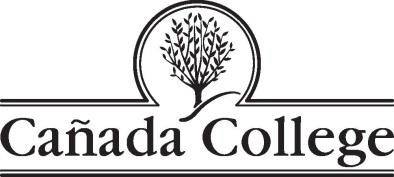 PBC Strategic Enrollment Management CommitteeMEETING AGENDAWednesday, September 25, 2019Building 8 - Room 1109:00 – 10:00 a.m.Agenda ItemDiscussion LeadTime AllottedAgenda OverviewRobinson and Engel5Follow up items:  PRIE10ESL and ACCELHistory of the ESL DepartmentHow is Cañada program unique (community partnerships)How Dept. is different from SKY and CSMWho are our ESL students? (off campus ESL and on-campus (level) ESL students)Number of students (by level)Educational GoalsDescriptive statisticsEnrollment patternsAreas for growth in ESL Role of ACCEL (what is ACCEL)Role of ESL and ACCEL Retention SpecialistsOpportunities:  partnership with Sequoia Adult School (supporting Cañada instructors)Alicia Aguirre, ESL CoordinatorJanet Ramirez, Transition Coordinator, ACCELDiana Espinoza, ESL Retention Specialist20Menlo ParkJulian BranchWorkforce Director20Aligning and Scaling OutreachArellano, Pérez5ADJOURN